Stavebné bytové družstvo občanov so sídlom v Pezinku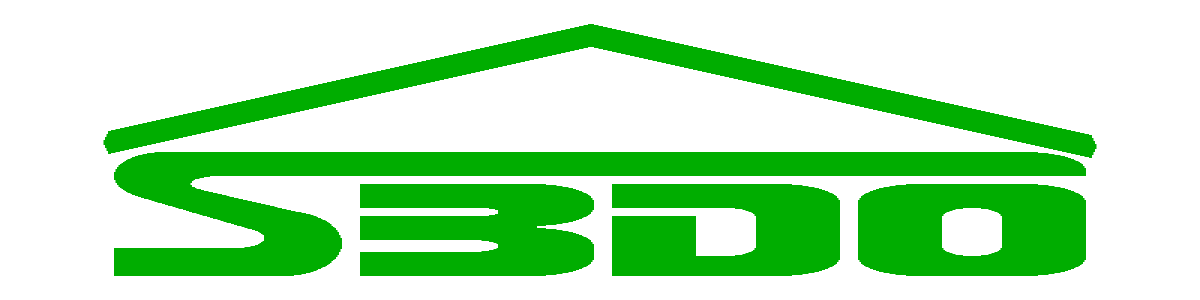 Na bielenisku č. 4, 902 01  PEZINOKInformačný spravodajca 16/2012Vážená užívateľka bytu, vážený užívateľ bytu    Dovoľte mi srdečne Vás privítať na stránkach informačného spravodajcu Stavebného bytového družstva občanov so sídlom v Pezinku. Chceme Vás informovať o našich aktivitách v našej hlavnej činnosti, ktorou je správa a údržba bytových domov, spôsobu spolupráce s vlastníkmi bytov v bytových domoch pri obnove, skrášlení bytového domu, jeho efektívnej a lacnej prevádzke. Ponúkame Vám naše dvadsaťročné skúsenosti s procesom obnovy bytového domu, ponúkame pomoc pri riešení technických problémov užívateľov, pri financovaní obnovy bytového domu a v celom procese rozhodnutí, obnovy a financovania a našom hospodárení s majetkom vlastníkov.Hospodárenie bytového domu: našim cieľom je dosahovať čo najnižšie náklady bytového domu, tým aj úsporu výdavkov vlastníkov bytov v položkách spojených s užívaním bytu. Pravdepodobne každý z vás registruje nárast cien energií ako sú teplo, teplá úžitková voda, elektrická energia alebo plyn. Indexy rastu cien týchto energií by sa plne prejavili vo zvýšených nákladoch na bývanie ( tieto náklady za posledných desať rokov stúpli priemerne 2,1násobne a tvoria popri výdavkoch za stravu najväčšiu položku rodinného rozpočtu) ak by sme v spolupráci s vlastníkmi nerealizovali úsporné opatrenia zamerané na zníženie spotreby energií pri užívaní bytu. Našim dlhodobým cieľom je zabezpečenie stáleho, neznižujúceho sa komfortu pri užívaní bytu pri čo najnižších nákladoch na spotrebu energií. Tieto opatrenia robíme vždy v spolupráci s vlastníkmi, aby aj vlastníci mali možnosť realizovať svoje predstavy o efektívnom, komfortnom a nie drahom užívaní svojho majetku. Ciest, vedúcich k tomuto cieľu je niekoľko, našou snahou je kombinovať všetky pre čo najvýhodnejšie dosiahnutie tohto cieľa. Ponúkame Vám tieto benefity ako cestu k spokojnosti užívateľa:-vynikajúce technické a ekonomické zázemie správcu- ochota pracovať viac pre svojich klientov oproti konkurencii- vyjednané množstevné zľavy z cien energií ( elektrická energia a plyn)- neprekonateľné množstvo skúseností v starostlivosti o bytový fond- vynikajúca orientácia v úverovej politike poskytovateľov úverov- nadpriemerná úspešnosť pri obstarávaní štátnej pomoci pri obnove bytových domov- individuálna znalosť problematiky konkrétneho bytového domuDovoľte nám v ďalšom jednotlivé body stručne charakterizovať.Vynikajúce technické a ekonomické zázemie správcu:Všetky činnosti vykonávame výlučne vlastnými zamestnancami vrátane neštandardných činností, ako sú: obstaranie stavebného povolenia, obstaranie ohlásenia stavebných prác, obstaranie kolaudačného rozhodnutia, obstaranie úveru pre vlastníkov v bytovom dome, obstaranie podkladov a podanie žiadosti o prípadnú štátnu pomoc vo forme úveru, prípadné poskytnutie nenávratného grantu, obstaranie dotácií pri solárnych paneloch, právna pomoc pri vymáhaní nedoplatkov a podobne. Takmer všetky tieto činnosti bežne iné správcovské spoločnosti obstarávajú pomocou subdodávateľských firiem, čo  z pochopiteľných dôvodov  obnovu, či prípadné vymáhanie nedoplatkov pre vlastníkov predražuje.Ochota pracovať viac pre svojich klientov oproti konkurencii:Pracovníci našej spoločnosti vo svojej pracovnej náplni vo funkcii správcu bytových domov realizujú všetky činnosti v prospech vlastníkov v zmysle zákona o vlastníctve bytových a nebytových priestorov. V prípade nadštandardných požiadaviek vlastníkov napríklad na opakované účasti na schôdzach, ponuky na opravy, zabezpečenie odstránenia havarijných stavov, riešenie technických problémov jednotlivých užívateľov sú k dispozícii takmer nepretržite s výhodou vzájomnej zastupiteľnosti. Všetci pracovníci sú v riadnom pracovnom pomere a v prípade hospodárskeho výsledku tento nie je rozdelený na odmeny vedúcich pracovníkov, ale v zmysle rozhodnutia volených zástupcov je poskytnutý ako podiel na zisku družstva svojim členom. Členov družstva je približne 5.000, so zaplateným základným členským vkladom vo výške 33,19 €. Napríklad  za rok 2011 dostane každý člen družstva podiel na zisku vo výške 25,-€, čím sa mu kompenzuje asi štvor až päťmesačný poplatok za výkon správy. Týmto spôsobom tiež prispievame k zníženiu nákladu konkrétneho užívateľa za užívanie svojho bytu.Vyjednané množstevné zľavy z cien energií ( elektrická energia a plyn):Vzhľadom na veľké množstvo odobranej elektrickej energie (cca 600 odberných miest) a plynu ( cca 74 odberných miest) máme dohodnuté nižšie ceny na odobratú elektrickú energiu a plyn. Zľavy sú v priemere 14% na dodávku elektrickej energie na všetkých odberných miestach a v plyne je to zníženie ceny prechodom na nového dodávateľa plynu, spoločnosť RWE Slovensko o 8 %. Zároveň jednáme s väčšinovým dodávateľom plynu SPP o možnosti ešte výhodnejšej dodávky plynu pre rok 2013. V cenách tepla sme dokázali v Pezinku a Malackách zapracovať do vyúčtovaní za rok 2011 aj dobropisy ( zľavy zo zaplatenej ceny za ohrev teplej úžitkovej vody a za kúrenie) aj za rok 2010 a 2009 v priemernej výške asi 21,-€ na byt. Tieto finančné prostriedky užívateľom vylepšili zostatok z ročného vyúčtovania za rok 2011.Neprekonateľné množstvo skúseností v starostlivosti o bytový fond:Naša spoločnosť realizuje správu a údržbu bytových domov ako svoju hlavnú činnosť, tržby z nej tvoria viac ako 90 % všetkých tržieb. Nediverzifikujeme zdroje svojich tržieb na iné činnosti, celé svoje úsilie zameriavame  práve na spokojnosť užívateľov so svojím bývaním. Nenahraditeľnou pomocou v tomto sú naše skúsenosti z rôznych lokalít ( Malacky, Stupava, Senec, Modra, Pezinok) s rôznymi požiadavkami vlastníkov a spôsobom ich realizácie. Tieto skúsenosti sú naša neprekonateľná konkurenčná výhoda, ktorá nám umožňuje najjednoduchším spôsobom – analógiou, riešiť väčšinu problémov v bytových domoch. Pochopiteľne nové a netradičné spôsoby riešenia hlavne financovania obnovy bytových domov v nadväznosti na nové produkty finančných ústavov vzdelávajú aj nás tak aby vlastníci v bytovom dome pri rozhodovaní dostali vždy tie najlepšie informačné podklady pre svoje rozhodnutie.Vynikajúca orientácia v úverovej politike poskytovateľov úverov:Naša spoločnosť zamestnáva pracovníka s hlavnou náplňou orientácie v úverových produktoch tak, aby v prípade rozhodnutia vlastníkov o financovaní obnovy domu formou úveru bolo možné predložiť ponuky úveru z niekoľkých finančných ústavov, ktoré spĺňajú kritéria požadované vlastníkmi. Je to významná pomoc pre vlastníkov najmä z časového hľadiska, presne vieme kontaktovať konkrétnych pracovníkov bánk, rýchlo objasniť  požiadavky vlastníkov. Efektom tohto postupu je v mnohých prípadoch schválenie financovania konkrétnou ponukou už na prvom stretnutí vlastníkov k tejto problematike. Poskytnutý úver naša spoločnosť spravuje, zúčtováva a zapracováva do účtovníctva bytového domu. Poskytnutých úverov pre bytové domy je v súčasnosti 80 v celkovej výške zostatku asi 10 mil.€. Absolvovali sme taktiež celý proces získania a zúčtovania nenávratného grantu v rámci programu SLOVSEFF.Nadpriemerná úspešnosť pri obstarávaní štátnej pomoci pri obnove bytových domov:Naša spoločnosť realizuje v zmysle rozhodnutí vlastníkov v svojej nadštandardnej starostlivosti vlastnými   kapacitami aj prípravu a podanie žiadostí o úvery zo Štátneho fondu rozvoja bývania. V uplynulom období sme  obstarali pre vlastníkov v našom spravovanom bytovom fonde 24 úverov v celkovej výške 2.500.000,-€. Zvládli sme celý náročný administratívny postup a v spolupráci s vlastníkmi, ktorých sme sprevádzali od rozhodnutia o obnove domu až po úspešné zúčtovanie obnovy a kolaudáciu diela. Odmena za našu starostlivosť je spokojné a efektívne bývanie užívateľov. Individuálna znalosť problematiky konkrétneho bytového domuV uplynulom období sme zrealizovali s vlastníkmi v bytových domoch zhodnotenie bytového fondu nasledovné väčšie opravy alebo modernizácie.Nenašli ste medzi uvedenými bytovými domami ten Váš? Kontaktujte našich správcov alebo nám napíšte na info@sbdo.sk. Radi pomôžeme aj Vám!Informácie pre členov Stavebného bytového družstva občanov so sídlom v Pezinku    Vážení členovia stavebného bytového družstva občanov so sídlom v PezinkuV mesiacoch február až apríl 2012 prebehli v jednotlivých mestách a obciach voľby delegátov na volebné obdobie rokov 2012 až 2017. Za jednotlivé mestá a obce boli zvolení nasledovní delegáti:Modra: Gilan Peter, Heldová Daniela, Juráčková Oľga, Ing. Dressler Juraj, Malina JaroslavMalacky: Fronc Stanislav, Tančiboková Gabriela, Pullman Stanislav, Ing. Antálek Bohumil                                       Ing. Daniel Mráz, Mízner Michal, Kocák Ivan, Ing. Beleš Peter, Ivan Zdenko, Jurkovič LeopoldStupava: Huk Pavol, Mader František, Darina Vígerová, Ing. Ukropec JozefPezinok: Cíferská Viera, Minarovičová Anna,  Pochylá Ružena, Ing. Talanda Miroslav	 Matoušek Peter, Guštafík Michal, Jakubcová Soňa, Groschmidt Štefan,  Orgoník Peter	Svätý Jur: Volfová AnnaSenec:	Ing. Turanský Daniel, Hajdúk Dušan, Balayová Mária, Doktorová Jolana, Mikuláštik Ján, Maczeáková Renáta, Bittner Štefan, Ing. Andrejčák Roman, JUDr. Pinnel Mikuláš	Bernolákovo: Kebisová  Eva					Ivánka pri Dunaji: Vojtech Tinák			Dňa 31.5.2012 sa konalo Zhromaždenie delegátov, ktoré okrem iného schválilo nasledovné uznesenia:Rozdelenie zisku členom družstva vo výške 25,-€ na člena družstva podľa stavu členskej základne k 31.12.2011.Za predsedu predstavenstva družstva zvolilo Ing. Petra PousteckéhoZa členov predstavenstva družstva zvolilo:  Vieru Cíferskú, Renátu Maczeákovu, JUDr.Ing. Milana Encingera, Ing. Daniela Mráza, Annu Volfovú.Za členov kontrolnej komisie zvolilo: Ing. Miroslava Talandu, Františka Mádera, Františka Šesztáka, Zdenka Ivana, Darinu RausovúPredseda predstavenstva, členovia predstavenstva a členovia kontrolnej komisie boli zvolení na funkčné obdobie rokov 2012 až 2017.V ďalšom vydaní nášho informačného spravodaja Vám podáme informáciu o postupe pri vymáhaní nedoplatkov, zákone na ochranu pred požiarmi, počte získaných energetických certifikátov, prinesieme Vám prehľad cien tepla, vody, plynu a elektrickej energie a uverejníme odporúčaný domový poriadok pre schválenie na domových schôdzach vlastníkov.Kolektív pracovníkov SBDO praje všetkým užívateľom príjemné prežitie letných prázdninObnova bytových domov v správe Stavebného bytového družstva občanov so sídlom v PezinkuObnova bytových domov v správe Stavebného bytového družstva občanov so sídlom v PezinkuObnova bytových domov v správe Stavebného bytového družstva občanov so sídlom v PezinkuObecAdresa bytového domuPopis opráv - investícieBáhoňnám.1.mája 34Zateplenie objektu,výmena okien a vchodových dveríBernolákovoHlavná 117               Výmena strešnej krytiny,BoldogBoldocká 85Zateplenie fasády domu , výmena vchodových dverí , oprava strešnej krytiny.ČastáFándlyho 50Zateplenie bytového domuČastáNa vŕšku 306Oprava fasády domuMalacky1 mája 2379/43,45,47Oprava balkónovMalackyCesta mládeže 2903/36 - 42Oprava kanalizácie, výmena vchodových dverí a okien, výmena dlažbyMalackyKukučínova 2308/37, 39Výmena okien a dverí v spoločných priestoroch., rekonštrukcia kotolneMalackyL. Fullu 1641/2,4,6Výmena výplní otvorov na spoločných priestoroch, oprava kanalizácieMalackyL. Fullu 2776/8,10Zateplenie bytového domu, oprava strechy, namontovanie pomerových meračov teplaMalackyL. Fullu 2777/12,14Zateplenie bytového domu a strechy, namontovanie pomerových meračov teplaMalackyM. Rázusa 2295/1-7Rekonštrukcia komínov, zateplenie severnej steny, výmena vchodových dveriMalackyM. Rázusa2543/13-19Výmena okien a dverí v spoločných priestoroch,  rekonštrukcia kotolneMalackyM. Rázusa2543/13-19Výmena okien a dverí v spoločných priestoroch,  rekonštrukcia kotolneMalackyMalé námestie 2872/2 - 12zaregulovanie kúrenia, strešky na vchodových dveráchMalackyMalé námestie 2873/14 - 24Výmena vchodových dverí, namontovanie pomerových meračov teplaMalackyMalé námestie 2874/26 - 32Výmena vchodových dverí, oprava balkónovMalackyMalovaného 1636/2 - 10Kompletná obnova bytového domu zo zateplenímMalackyMalovaného 1638/1,3Výmena vchodových dverí, namontovanie poerových meračov teplaMalackyMierové nám. 2419/18,20Obnova bytového domu zateplením .MalackyPartizánska 1079/7-11Výmena okien a dverí v spoločných priestoroch.MalackyPartizánska 1080/13-17Výmena okien a dverí v spoločných priestoroch.MalackyPartizánska 1081/19-23Výmena okien a dverí v spoločných priestoroch.MalackyPartizánska 27aRekonštrukcia kotolneMalackyRadlinského 1077/19Výmena okien a dverí v spoločných priestoroch.MalackyRadlinského 2386/3Generálna oprava strechy- výmena krytinyMalackyRadlinského 2386/5-15Zateplenie zo severnej strany tepelne izolacnym naterom, výmena výplní na spol priestorochMalackySkuteckého 1637/1,3Výmena vchodových dverí a pivničných okienMalackyVeľkomoravská 14,16,18,20Komplexná obnova bytového  domu so zateplením + nádstavba 12 bytovMalackyVeľkomoravská 6,8,10,12Komplexná obnova bytového  domu so zateplením + nádstavba 12 bytovMalackyVeľkomoravská 9,11,13,15Výmena vchod.dverí  a shodiskových okien, maľovanie spoločných priestorovMalackyZáhorácka 1930/33-37Výmena okien a dverí v spoločných priestoroch.MalackyZáhorácka 1932/45, 47Výmena okien a dverí v spoločných priestoroch.MalackyZáhorácka 1935/85,87,89,91oprava kanalizáciieMalackyZáhorácka 32,34,36Generálna oprava strechy zo zateplením, maľovanie spoločných priestorovMalackyZáhorácka 38,40,42,44Generálna oprava strechy zo zateplenímMalackyZáhorácka 67,69,71Výmena vchod.dverí, výmena schod. balkonov, výmena pivnič.okien,rekonštr.strechyMalackyZáhorácka 73,75,77Výmena vchod.dveríMalackyZáhorácka1933/49-57Výmena vchodových dverí , Oprava obvodového plášta špárovanímModraDružstevná 21Vybudovanie samostatnej kotolneModraDružstevná 4Výmena rozvodov SV a TVModraDružstevná 6Rekonštrukcia strechyModraDukelská 33Výmena výťahuModraDukelská 35Rekonštrukcia strechy, výmena rozvodov TÚV a SVModraDukelská 37Rekonštrukcia strechy, výmena rozvodov TÚV a SV, zateplenie bočnej stenyModraDukelská 39Rekonštrukcia strechy, výmena plynových rozvodovModraDukelská 43Výmena okien spoločných priestorovModraDukelská 45Vybudovanie samostatnej kotolneModraDukelská 47Rekonštrukcia strechy, výmena okien spoločných priestorovModraDukelská 49Rekonštrukcia strechyModraHrnčiarska 2 -8Zateplenie bytového domuModraKalinčiakova 2Rekonštrukcia strechyModraKomenského 10Zateplenie bytového domu - s nenávratnou dotáciouModraKomenského 2Oprava fasády domu , výmena rozvodov SV a TÚVModraKomenského 4Oprava fasády domu , výmena rozvodov SV a TÚVModraKomenského 6Zateplenie bytového domuModraMoyzesova 35Výmena rozvodov SV, rekonštrukcia strechyModraSNP 19 - 21Zateplenie bytového domuPezinok1. mája 31, 33Celková obnova a zateplenie bytového domuPezinok1. mája 35, 37Celková obnova a zateplenie bytového domuPezinok1. mája 43Zateplenie  domu  , výmena copilitových stien za okná.PezinokBernolákova 36 - 46Oprava strechy,  realizuje sa zateplenie domuPezinokBratislavská 108, 110, 112Vybudovanie vlastnej kotolne , rekonštrukcia balkónovPezinokBratislavská 114, 116, 118Realizuje sa obnova bytového domu zateplenímPezinokBratislavská 120, 122, 124Zateplenie bytového domuPezinokBratislavská 126, 128, 130Obnova bytového domu zateplením ,  výmena vchodových dveríPezinokBystrická 15, 17Celková obnova a zateplenie bytového domuPezinokBystrická 24, 26V súčasnosti sa realizuje zateplenie domu , výmena rozvodov SV, TÚV a odpad.PezinokBystrická 30Výmena vchodových a záveterných dveríPezinokBystrická 34Zateplenie,  domu  , výmena kopilitových stien za okná , výmena vchodových dveríPezinokDrobišova 33, 35Obnova bytového domu zateplením, výmena dverí, okien, rekonštrukcia kotolnePezinokHroznová 2, 4Obnova bytového domu zateplením včetne strechy , rekonštrukcia kotolne, vchodové dverePezinokKomenského 16Rekonstrukcia strechy , výmena dažďových zvodovPezinokKomenského 26, 28Celková obnova a zateplenie bytového domuPezinokL. Novomeského 23, 25, 27Zateplenie bytového domuPezinokMajakovského 25,27Zateplenie bytového domu, výmena plastových okienPezinokMalacká cesta 35Kompletná obnova domu , zateplenie vrátane rekonštrukcie strechy.PezinokMuškátová 22, 24Nadstavba domu so zateplením, realizácia 2 ks  výťahov,  vchodové dvere, okná,  rekonštrukcia pivnícPezinokMuškátová 26, 28Obnova bytového domu zateplením , výmena stupaciekPezinokMuškátová 5, 7Nadstavba domu so zateplenímPezinokMuškátová 9, 11Nadstavba domu so zateplením , nové vchodové dvere, okapový chodníkPezinokNovomeského 16, 18, 20Celková obnova a zateplenie bytového domuPezinokNovomeského 17-21Pretmelenie panelových špár, Vybudovanie vlastnej kotolne v kombinácii so solárnym ohrevomPezinokNovomeského 22-26Pretmelenie panelových špár, oprava strechy, Vybudovanie vlastnej kotolnePezinokNovomeského 36, 38, 40, 42Celková obnova a zateplenie bytového domuPezinokNovomeského 44-48Zateplenie bytového domuPezinokNovomeského 50-54Zateplenie bytového domuPezinokNovomeského 8, 10, 12, 14Rekonštrukcia a zateplenie strechyPezinokNovomeského 9-15Zateplenie bytového domu , Generálna oprava strechy zo zateplenímPezinokObrancov mieru 38Rekonštrukcia plynových rozvodov - kompletná výmenaPezinokSuvorovova 45, 46Vybudovanie vlastnej kotolne, výmena vchodových dverí, výmena okien v spol. priestorochPezinokSuvorovova 47, 48Obnova bytového domu zateplením ,  výmena vchodových dveríPezinokSvätoplukova 1Vybudovanie vlastnej kotolne, výmena výťahuPezinokSvätoplukova 13, 15, 17, 19Zateplenie domu, výmena vchodových dverí, výmena zvyslých a vodorovných stupačiekPezinokSvätoplukova 2Oprava obvodového plášťa náterom , výmena vodorovných rozvodov  SV a TÚV, vlastná kotolňaPezinokSvätoplukova 21, 23, 25Vybudovanie vlastnej kotolne , obnova bytového domu zateplenímPezinokSvätoplukova 27, 29, 31Výmena kopilitových stien ,  výmena okien v spoloč. a pivničnýc priestoroch, oprava strechyPezinokSvätoplukova 4Vybudovanie vlastnej kotolne, oprava plášťa- špárovaniePezinokSvätoplukova 5Vybudovanie vlastnej kotolne, výmena výťahuPezinokTrnavská 45Kopletná rekonštrukcia kotolnePezinokTrnavská 47Nadstavba domu so zateplenímPezinokTrnavská 53Nadstavba domu so zateplenímPezinokTrnavská 59Nadstavba domu so zateplením, výmena okien v nebytových priestorochPezinokTrnavská 61Nadstavba domu so zateplenímPezinokZa hradbami 10 - 15výmena záveterných vch. dverí,  výmena okapového chodníka,PezinokZa hradbami 16 - 21Oprava strechy a svetlíkovPezinokZa hradbami 22 - 27Výmena rozvodov SV a odpad , pripravujeme rekonštrukciu strechy , výmena pivničných okien a svetlíkovPezinokZa hradbami 3Zateplenie domu ,   oprava výťahu- výmena rozvádzača a frkvenčné riadeniePezinokZa hradbami 34Zateplenie bytového domuPezinokZáhradná 11I.etapa generalnej  opravy výťahu, rekonštrukcia kanalizačnej prípojkyPezinokZáhradná 13Tepel.izolácia strechy,rekonštrukcia vodovodnej a kanalizačnej prípojkyPezinokZáhradná 15Tepel.izolácia strechy, výmena výplní otvorov na spoločných priestorochPezinokZáhradná 17Rekonštrukcia vodovodnej a kanalizačnej prípojky, spoločné rozvody SVPezinokZáhradná 2, 4Výmena okien v spoloč.  priestoroch, rekonštrukcia vodovodnej, kanalizačnej prípojkyPezinokZáhradná 6, 8Výmena okien v spoločných a pivničných priestoroch, rekonštrukcia vodovodnej, kanalizačnej prípojkySenec1.mája 15-27Zateplenie bytového domu,strechy,vým.vchod dveríSenec1.mája 28-32Výmena okien na spol.priestorochSenec1.mája 37-43Zateplenie bytového domu,strechy,vým.vchod dveríSenec1.mája 45-49Výmena vchod.dverí,okien na spol.priestoroch,montáž DEK systémuSenecBernolákova 4Zateplenie fasády domu ,výmena copilitových výplní ,vchodových dverí, pivničných okien, strešnej krytinySenecBratislavská 23Výmena okien na spoločných priestorochSenecBratislavská 25Výmena copilitových výplní , vchodových dverí, PVC na schodištiach   ,termoizolácia obvodového plášťaSenecHollého 1,3                       Hydroizolácia obvodového plášťaSenecHollého 7-11Montáž slnečných kolektorov na ohrev TUV, výmena vchodových dveríSenecHurbanova 10 - 14Výmena dlažby , vchpdových dverí , oprava obvodového plášte špárovanímSenecHurbanova 2-8Výmena strešnej krytiny, vchodových dveríSenecInovecká 2-6Zateplenie bytového domu, výmena kopilitových výpní  a vchodových dveríSenecInovecká 8-12Zateplenie bytového domu,výmena vchod.dverí,okien na spoločných priestoroch,výmena kotlov v kotolniSenecJánošíkova 15,17Obnova bytového domu zateplením , vratane strechySenecJánošíkova 23-27Rekonštrukcia  kotolne, zateplenie bytového domu,strechy,výmena výplní na spoločných priestorochSenecJesenského 4Zateplenie fasády domu ,výmena copilitových výplní ,výmena výplní na spoločných priestorochSenecJesenského 8Špárovanie ,výmena vchod.dverí,sanácia statiky obv.plášťuSenecKalinčiakova 33,35Rekonštrukcia plynových rozvodovSenecKollárova 3Komplexná oprava strechySenecKollárova 5Termoizolácia obvodového plášťa, rekonštrukcia výťahuSenecKošická 16 - 18Prebieha rekonštrukcia bytového domu - zateplenie plášťa ,výmena výplní spoločných priestorovSenecKošická 2 - 8Zateplenie fasády domu ,výmena kopilitových výpní ,vchodových dverí, pivničných okien, strešnej krytinySenecKošická 20Zateplenie bytového domu, strechy, výmena vchod.dveríSenecPovažská 7-11Zateplenie bytového domu, výmena kopilitových výplní  a  vchodových dveríSenecPribinova 17Výmena kopilitových výplní ,vchodových dverí, rozvody plynu, výmena strešnej krytinySenecPribinova 19Výmena kopilitových výplní.SenecSokolská 15-21Zateplenie bytového domu, strechy, výmena výplní spoločných priestorovSenecSokolská 23-27Zateplenie bytového domu, strechy, výmena vchod.dveríSenecSokolská 7-13Zateplenie bytového domu, výmena vchodových dverí,výmena okien na spoločných priestorochSenecSvätoplukova 1-11Výmena pivničných okien, celková rekonštrukcia elektrických rozvodov spoločných priestorochSenecSvätoplukova 13-23Zateplenie bytového domu , rekonštrukcia elektrických rozvodov spoločných priestorochSenecSvätoplukova 25-35Zateplenie čast bytového domu a výmena okienSenecSvätoplukova 39-49Výmena spoločných okien a vchodových dverí,výmena stupačiek SV+TUVSenecSvätoplukova 51-57výmena vchod.dverí, dlažba, nátery, strechaSenecTajovského 2Výmena copilitových výplní ,vchodových dverí, rozvody plynu, výmena strešnej krytinySenecVajanského 28Zateplenie strechy novou krytinou, rekonštrukcia  balkonovSenecŽitavská 7-11Zateplenie bytového domu, strechy ,výmena okien na spol.priestoroch,vým.vchod.dveríSenec                 Gagarinova 10-14Zateplenie bytového domu, výmena vchodových dverí,výmena okien na spoločných priestorochSlov.  GrobZáhradná 19,21Zateplenie bytového domuStupavaHlavná 58,60Obnova bytového domu zateplením obvodového plášťa  a strechyStupavaHlavná 62,64Obnova bytového domu zateplením obvodového plášťa  a strechyStupavaJ.Kráľa 6Zateplenie bytového domu a strechy, výmena piv. okien a vchod. dveríStupavaKukučínova 10Zateplenie bytového domu a strechy, výmena piv. okien a vchod. dveríStupavaKukučínova 12Zateplenie bytového domu a strechy, výmena lodžiových dverí a vchodových dveríStupavaMlynská 5Výmena nákladného výťahuStupavaRužová 2,4,6Generálna oprava strechy , výmena strešných okien, Komplexné zateplenie domu.StupavaRužová 8 - 24Výmena strešných okien, výmena stupačiek, rekonštrukcia strechy, rekonštrukcia osvetlenia,Výmena vchodových dverí, zateplenie vchodových priestorov,StupavaRužová 9Zateplenie celej bytovky, strechy, výmena piv. okien a vchodových dverí, renovácia balkónov,StupavaVajanského 1240Zateplenie strechy, náter celej fasády, zateplenie S a J steny, opravy komínov,výmena vchodových dveríStupavaŽelezničná č. 3Zateplenie severnej steny, zateplenie strechy, rekonštrukcia kotolne - výmena  kotlovSvätý JurPri štadióne 2Zateplenie bytového domu , Oprava strechy,Svätý JurPri štadióne 20 - 26Zateplenie bytového domuSvätý JurPri štadióne 4Zateplenie bytového domu , Oprava strechy,Svätý JurPri štadióne 6Zateplenie bytového domu , Oprava strechy,Svätý Jur              Kozmonautov 11-14Vybudovanie vlastnej kotolne v kombinácii so solárnym ohrevomŠenkviceDružstevná 1 -3Rekonštrukcia strechyŠenkviceDružstevná 10 -12Rekonštrukcia kotolneŠenkviceDružstevná 6 - 8Vybudovanie samostatnej kotolne, rekonštrukcia strechy, výmena rozvodov SV a TUVZáhor. VesZáhorská Ves 561Oprava obvodového plášta špárovanímZohorŠkolská 3Nadstavba domu so zateplením , rekonštrukcia kotolne.